Year 8 plan — Australian Curriculum: History	Implementation year: 2013	School name: ExemplarYear 8 History: review for balance and coverage of content descriptions, including emphasis on historical understandings Source: Australian Curriculum, Assessment and Reporting Authority (ACARA), Australian Curriculum v3.0: History for Foundation–10, www.australiancurriculum.edu.au/History/Curriculum/F-10Identify CurriculumPhase curriculum focus and Year level descriptionCurriculum focus: World and Australian history, the analysis and use of sources, and historical interpretation. Year 8 level description: The Ancient to the Modern WorldThe Year 8 curriculum provides study of history from the end of the ancient period to the beginning of the modern period, c.650 AD (CE) – 1750. This was when major civilisations around the world came into contact with each other. Social, economic, religious, and political beliefs were often challenged and significantly changed. It was the period when the modern world began to take shape.The content provides opportunities to develop historical understanding through key concepts, including evidence, continuity and change, cause and effect, perspectives, empathy, significance and contestability. These concepts may be investigated within a particular historical context to facilitate an understanding of the past and to provide a focus for historical inquiries.The history content at this year level involves two strands: Historical Knowledge and Understanding and Historical Skills. These strands are interrelated and should be taught in an integrated way; and in ways that are appropriate to specific local contexts. The order and detail in which they are taught are programming decisions.A framework for developing students’ historical knowledge, understanding and skills is provided by inquiry questions through the use and interpretation of sources. The key inquiry questions at this year level are:How did societies change from the end of the ancient period to the beginning of the modern age?What key beliefs and values emerged and how did they influence societies?What were the causes and effects of contact between societies in this period?Which significant people, groups and ideas from this period have influenced the world today?Curriculum focus: World and Australian history, the analysis and use of sources, and historical interpretation. Year 8 level description: The Ancient to the Modern WorldThe Year 8 curriculum provides study of history from the end of the ancient period to the beginning of the modern period, c.650 AD (CE) – 1750. This was when major civilisations around the world came into contact with each other. Social, economic, religious, and political beliefs were often challenged and significantly changed. It was the period when the modern world began to take shape.The content provides opportunities to develop historical understanding through key concepts, including evidence, continuity and change, cause and effect, perspectives, empathy, significance and contestability. These concepts may be investigated within a particular historical context to facilitate an understanding of the past and to provide a focus for historical inquiries.The history content at this year level involves two strands: Historical Knowledge and Understanding and Historical Skills. These strands are interrelated and should be taught in an integrated way; and in ways that are appropriate to specific local contexts. The order and detail in which they are taught are programming decisions.A framework for developing students’ historical knowledge, understanding and skills is provided by inquiry questions through the use and interpretation of sources. The key inquiry questions at this year level are:How did societies change from the end of the ancient period to the beginning of the modern age?What key beliefs and values emerged and how did they influence societies?What were the causes and effects of contact between societies in this period?Which significant people, groups and ideas from this period have influenced the world today?Curriculum focus: World and Australian history, the analysis and use of sources, and historical interpretation. Year 8 level description: The Ancient to the Modern WorldThe Year 8 curriculum provides study of history from the end of the ancient period to the beginning of the modern period, c.650 AD (CE) – 1750. This was when major civilisations around the world came into contact with each other. Social, economic, religious, and political beliefs were often challenged and significantly changed. It was the period when the modern world began to take shape.The content provides opportunities to develop historical understanding through key concepts, including evidence, continuity and change, cause and effect, perspectives, empathy, significance and contestability. These concepts may be investigated within a particular historical context to facilitate an understanding of the past and to provide a focus for historical inquiries.The history content at this year level involves two strands: Historical Knowledge and Understanding and Historical Skills. These strands are interrelated and should be taught in an integrated way; and in ways that are appropriate to specific local contexts. The order and detail in which they are taught are programming decisions.A framework for developing students’ historical knowledge, understanding and skills is provided by inquiry questions through the use and interpretation of sources. The key inquiry questions at this year level are:How did societies change from the end of the ancient period to the beginning of the modern age?What key beliefs and values emerged and how did they influence societies?What were the causes and effects of contact between societies in this period?Which significant people, groups and ideas from this period have influenced the world today?Curriculum focus: World and Australian history, the analysis and use of sources, and historical interpretation. Year 8 level description: The Ancient to the Modern WorldThe Year 8 curriculum provides study of history from the end of the ancient period to the beginning of the modern period, c.650 AD (CE) – 1750. This was when major civilisations around the world came into contact with each other. Social, economic, religious, and political beliefs were often challenged and significantly changed. It was the period when the modern world began to take shape.The content provides opportunities to develop historical understanding through key concepts, including evidence, continuity and change, cause and effect, perspectives, empathy, significance and contestability. These concepts may be investigated within a particular historical context to facilitate an understanding of the past and to provide a focus for historical inquiries.The history content at this year level involves two strands: Historical Knowledge and Understanding and Historical Skills. These strands are interrelated and should be taught in an integrated way; and in ways that are appropriate to specific local contexts. The order and detail in which they are taught are programming decisions.A framework for developing students’ historical knowledge, understanding and skills is provided by inquiry questions through the use and interpretation of sources. The key inquiry questions at this year level are:How did societies change from the end of the ancient period to the beginning of the modern age?What key beliefs and values emerged and how did they influence societies?What were the causes and effects of contact between societies in this period?Which significant people, groups and ideas from this period have influenced the world today?Identify CurriculumAchievement standardBy the end of Year 8, students recognise and explain patterns of change and continuity over time. They explain the causes and effects of events and developments. They identify the motives and actions of people at the time. Students explain the significance of individuals and groups and how they were influenced by the beliefs and values of their society. They describe different interpretations of the past. Students sequence events and developments within a chronological framework with reference to periods of time. When researching, students develop questions to frame an historical inquiry. They analyse, select and organise information from primary and secondary sources and use it as evidence to answer inquiry questions. Students identify and explain different points of view in sources. When interpreting sources, they identify their origin and purpose, and distinguish between fact and opinion. Students develop texts, particularly descriptions and explanations, incorporating analysis. In developing these texts, and organising and presenting their findings, they use historical terms and concepts, evidence identified in sources, and acknowledge their sources of information.By the end of Year 8, students recognise and explain patterns of change and continuity over time. They explain the causes and effects of events and developments. They identify the motives and actions of people at the time. Students explain the significance of individuals and groups and how they were influenced by the beliefs and values of their society. They describe different interpretations of the past. Students sequence events and developments within a chronological framework with reference to periods of time. When researching, students develop questions to frame an historical inquiry. They analyse, select and organise information from primary and secondary sources and use it as evidence to answer inquiry questions. Students identify and explain different points of view in sources. When interpreting sources, they identify their origin and purpose, and distinguish between fact and opinion. Students develop texts, particularly descriptions and explanations, incorporating analysis. In developing these texts, and organising and presenting their findings, they use historical terms and concepts, evidence identified in sources, and acknowledge their sources of information.By the end of Year 8, students recognise and explain patterns of change and continuity over time. They explain the causes and effects of events and developments. They identify the motives and actions of people at the time. Students explain the significance of individuals and groups and how they were influenced by the beliefs and values of their society. They describe different interpretations of the past. Students sequence events and developments within a chronological framework with reference to periods of time. When researching, students develop questions to frame an historical inquiry. They analyse, select and organise information from primary and secondary sources and use it as evidence to answer inquiry questions. Students identify and explain different points of view in sources. When interpreting sources, they identify their origin and purpose, and distinguish between fact and opinion. Students develop texts, particularly descriptions and explanations, incorporating analysis. In developing these texts, and organising and presenting their findings, they use historical terms and concepts, evidence identified in sources, and acknowledge their sources of information.By the end of Year 8, students recognise and explain patterns of change and continuity over time. They explain the causes and effects of events and developments. They identify the motives and actions of people at the time. Students explain the significance of individuals and groups and how they were influenced by the beliefs and values of their society. They describe different interpretations of the past. Students sequence events and developments within a chronological framework with reference to periods of time. When researching, students develop questions to frame an historical inquiry. They analyse, select and organise information from primary and secondary sources and use it as evidence to answer inquiry questions. Students identify and explain different points of view in sources. When interpreting sources, they identify their origin and purpose, and distinguish between fact and opinion. Students develop texts, particularly descriptions and explanations, incorporating analysis. In developing these texts, and organising and presenting their findings, they use historical terms and concepts, evidence identified in sources, and acknowledge their sources of information.Identify CurriculumAchievement standardSource: Australian Curriculum, Assessment and Reporting Authority (ACARA), Australian Curriculum v3.0: History for Foundation–10, www.australiancurriculum.edu.au/History/Curriculum/F-10Source: Australian Curriculum, Assessment and Reporting Authority (ACARA), Australian Curriculum v3.0: History for Foundation–10, www.australiancurriculum.edu.au/History/Curriculum/F-10Source: Australian Curriculum, Assessment and Reporting Authority (ACARA), Australian Curriculum v3.0: History for Foundation–10, www.australiancurriculum.edu.au/History/Curriculum/F-10Source: Australian Curriculum, Assessment and Reporting Authority (ACARA), Australian Curriculum v3.0: History for Foundation–10, www.australiancurriculum.edu.au/History/Curriculum/F-10Identify CurriculumCourse outline (overview and depth studies)The Year 8 History course focuses on the end of the ancient period to the beginning of the modern period (c.650 – 1750) and comprises three units, which are constructed around an elective from each depth study: The Western and Islamic World, The Asia-Pacific World and Expanding contacts. The electives (Medieval Europe, Japan under the Shoguns and the Spanish Conquest of the Americas) have been chosen to provide students with a framework to understand the transition from the ancient world to the modern world.  The Medieval Europe and Japan under the Shoguns electives enable students to construct a rich understanding of civilisations during the medieval period, with a focus on how beliefs were eventually challenged and changed. Studying Japan under the Shoguns and the Spanish Conquest of the Americas offers students an opportunity to examine what happens when major civilisations around the world come into contact with each other. The Spanish Conquest of the Americas elective also provides students with a way to reach greater understandings about how the modern world has been shaped politically, economically, physically, socially and religiously. The overview content is reflected in all three depth studies and addresses key features of the medieval world (including feudalism in Medieval Europe and Japan, voyages of discovery to the Americas and the characteristics of great civilisations such as Japan). A focus on the transformation of the Roman world is evident in the Medieval Europe elective, and understanding the spread of Christianity will be a central part of the Spanish Conquest of the Americas elective.The Year 8 History course focuses on the end of the ancient period to the beginning of the modern period (c.650 – 1750) and comprises three units, which are constructed around an elective from each depth study: The Western and Islamic World, The Asia-Pacific World and Expanding contacts. The electives (Medieval Europe, Japan under the Shoguns and the Spanish Conquest of the Americas) have been chosen to provide students with a framework to understand the transition from the ancient world to the modern world.  The Medieval Europe and Japan under the Shoguns electives enable students to construct a rich understanding of civilisations during the medieval period, with a focus on how beliefs were eventually challenged and changed. Studying Japan under the Shoguns and the Spanish Conquest of the Americas offers students an opportunity to examine what happens when major civilisations around the world come into contact with each other. The Spanish Conquest of the Americas elective also provides students with a way to reach greater understandings about how the modern world has been shaped politically, economically, physically, socially and religiously. The overview content is reflected in all three depth studies and addresses key features of the medieval world (including feudalism in Medieval Europe and Japan, voyages of discovery to the Americas and the characteristics of great civilisations such as Japan). A focus on the transformation of the Roman world is evident in the Medieval Europe elective, and understanding the spread of Christianity will be a central part of the Spanish Conquest of the Americas elective.The Year 8 History course focuses on the end of the ancient period to the beginning of the modern period (c.650 – 1750) and comprises three units, which are constructed around an elective from each depth study: The Western and Islamic World, The Asia-Pacific World and Expanding contacts. The electives (Medieval Europe, Japan under the Shoguns and the Spanish Conquest of the Americas) have been chosen to provide students with a framework to understand the transition from the ancient world to the modern world.  The Medieval Europe and Japan under the Shoguns electives enable students to construct a rich understanding of civilisations during the medieval period, with a focus on how beliefs were eventually challenged and changed. Studying Japan under the Shoguns and the Spanish Conquest of the Americas offers students an opportunity to examine what happens when major civilisations around the world come into contact with each other. The Spanish Conquest of the Americas elective also provides students with a way to reach greater understandings about how the modern world has been shaped politically, economically, physically, socially and religiously. The overview content is reflected in all three depth studies and addresses key features of the medieval world (including feudalism in Medieval Europe and Japan, voyages of discovery to the Americas and the characteristics of great civilisations such as Japan). A focus on the transformation of the Roman world is evident in the Medieval Europe elective, and understanding the spread of Christianity will be a central part of the Spanish Conquest of the Americas elective.The Year 8 History course focuses on the end of the ancient period to the beginning of the modern period (c.650 – 1750) and comprises three units, which are constructed around an elective from each depth study: The Western and Islamic World, The Asia-Pacific World and Expanding contacts. The electives (Medieval Europe, Japan under the Shoguns and the Spanish Conquest of the Americas) have been chosen to provide students with a framework to understand the transition from the ancient world to the modern world.  The Medieval Europe and Japan under the Shoguns electives enable students to construct a rich understanding of civilisations during the medieval period, with a focus on how beliefs were eventually challenged and changed. Studying Japan under the Shoguns and the Spanish Conquest of the Americas offers students an opportunity to examine what happens when major civilisations around the world come into contact with each other. The Spanish Conquest of the Americas elective also provides students with a way to reach greater understandings about how the modern world has been shaped politically, economically, physically, socially and religiously. The overview content is reflected in all three depth studies and addresses key features of the medieval world (including feudalism in Medieval Europe and Japan, voyages of discovery to the Americas and the characteristics of great civilisations such as Japan). A focus on the transformation of the Roman world is evident in the Medieval Europe elective, and understanding the spread of Christianity will be a central part of the Spanish Conquest of the Americas elective.Teaching and learningUnit overview Unit 1Unit 1Unit 2Unit 3Teaching and learningUnit overview Depth study: The Western and Islamic WorldElective: Medieval Europe (exemplar unit)In this depth study, students build on understandings of the ancient world to develop an understanding of medieval life (social, cultural, economic and physical features), the dominance of religion, the role of key individuals, and interaction between different social groups and also between the Western world and the Islamic world. This depth study provides opportunities for students to develop historical understandings particularly focused on the key concepts of evidence, continuity and change, cause and effect, perspectives, empathy, significance and contestability.Students will:revisit prior learning to explore legacies of the Roman world in Medieval Europe and sequence the rise and fall of great civilisationssequence significant historical, cultural and political events and developments in Medieval Europe on an annotated  timeline and in descriptionsDepth study: The Western and Islamic WorldElective: Medieval Europe (exemplar unit)In this depth study, students build on understandings of the ancient world to develop an understanding of medieval life (social, cultural, economic and physical features), the dominance of religion, the role of key individuals, and interaction between different social groups and also between the Western world and the Islamic world. This depth study provides opportunities for students to develop historical understandings particularly focused on the key concepts of evidence, continuity and change, cause and effect, perspectives, empathy, significance and contestability.Students will:revisit prior learning to explore legacies of the Roman world in Medieval Europe and sequence the rise and fall of great civilisationssequence significant historical, cultural and political events and developments in Medieval Europe on an annotated  timeline and in descriptionsDepth study: The Asia-Pacific WorldElective: Japan under the ShogunsIn this depth study, students examine how key features of shogunate Japan, including social and political structures, land use, trade and foreign contact, developed over a period of time. They explore differing explanations regarding the decline of the shogunate and the role of modern, Western influences.This depth study provides opportunities for students to develop historical understandings particularly focused on the key concepts of evidence, continuity and change, cause and effect, perspectives, significance and contestability.Students will:revisit prior learning regarding the characteristics of great civilisations and key features of the medieval world, including feudal structures, change and continuity in geopolitical boundaries, trade and trading routes, and the nature of contact between cultures Depth study: Expanding contactsElective: Spanish Conquest of the AmericasIn this depth study, students focus on the Spanish conquest of the Americas to build an understanding of how the modern period was shaped by, and emerged from, the medieval period. After developing an appreciation of pre-Columbian life, students investigate key features of Spanish conquest and colonisation.   This depth study provides opportunities for students to develop historical understandings particularly focused on the key concepts of evidence, continuity and change, cause and effect, perspectives, empathy, significance and contestability.Students will:examine the spread of Christianity over time and across continentssequence the arrival and subsequent actions of the Spanish in the Americas and map the explorations and conquests of the Spanish with annotations regarding the societies and geographical features they encounteredTeaching and learninguse historical terms and concepts such as “feudalism”, “Anglo-Saxon”, “peasants”, “civilisations”, “religion”, “historical sources”, “primary and secondary sources”, “evidence” and “inquiry”identify a range of questions about medieval life, the dominance of religion, the role of key individuals, and interaction between different social groups and also between the Western world and the Islamic world to inform a historical inquiry identify and locate relevant sources, using ICT and other methods, to explore social, cultural, economic and political features of life in Medieval Europeidentify the origin and purpose of primary and secondary sources to investigate the changing relations between the Islamic world and the West, with a focus on the Crusadeslocate, compare, select and use information from a range of sources as evidenceidentify and describe points of view, attitudes and values in primary and secondary sources, e.g. research the role of a significant individual, such as Charlemagne, with a focus on using sources to explore differing viewpoints on the individual and his or her actionsidentify key features of the civilisation at the time, including feudal structures, change and continuity in geopolitical boundaries, trade and trading routes, the nature of contact between cultures, and the spread of Christianity develop texts, including descriptions and explanations of aspects of medieval life in relation to continuity and change, using evidence from a range of sources that are acknowledged and a range of communication forms and digital technologies.use historical terms and concepts such as “feudalism”, “Anglo-Saxon”, “peasants”, “civilisations”, “religion”, “historical sources”, “primary and secondary sources”, “evidence” and “inquiry”identify a range of questions about medieval life, the dominance of religion, the role of key individuals, and interaction between different social groups and also between the Western world and the Islamic world to inform a historical inquiry identify and locate relevant sources, using ICT and other methods, to explore social, cultural, economic and political features of life in Medieval Europeidentify the origin and purpose of primary and secondary sources to investigate the changing relations between the Islamic world and the West, with a focus on the Crusadeslocate, compare, select and use information from a range of sources as evidenceidentify and describe points of view, attitudes and values in primary and secondary sources, e.g. research the role of a significant individual, such as Charlemagne, with a focus on using sources to explore differing viewpoints on the individual and his or her actionsidentify key features of the civilisation at the time, including feudal structures, change and continuity in geopolitical boundaries, trade and trading routes, the nature of contact between cultures, and the spread of Christianity develop texts, including descriptions and explanations of aspects of medieval life in relation to continuity and change, using evidence from a range of sources that are acknowledged and a range of communication forms and digital technologies.sequence significant cultural and political events and developments in shogunate Japan, including the role of the Tokugawa in reimposing a feudal systemuse historical terms and concepts such as “Shogun”, “shogunate”, “feudalism”, “daimyo”, “samurai”, “bushido”, “isolation policy”, “forestry”, “deforestation”, “modernisation”, “westernisation”, “famine”, “imperial rule”, “overthrow”, and “rebellion”identify the origin and purpose of primary and secondary sources related to shogunate Japan and identify and describe points of view, attitudes and values in these sources locate, compare, select and use information from a range of sources as evidence to explore social, cultural, economic and political features of life in shogunate Japan and the Tokugawa Shogunate, and draw conclusions about the usefulness of the sourcesinvestigate theories about the decline of the shogunate, including modernisation and westernisation through the adoption of Western arms and technologydevelop texts, including explanations and descriptions of the development and effects of foreign trade and environmental and land use policies, using evidence from a range of sources that are acknowledged and a range of communication forms and digital technologies.use historical terms and concepts such as “Aztecs”, “Incans”, “pre-Columbian”, “worship”, “polytheism”, “sacrifice”, “conquistadors”, “conquest”, “indigenous”, “colonisation” and “slavery”identify a range of questions about the Spanish conquest of the Americas to inform a historical inquiryidentify and locate relevant sources, using ICT and other methods, to explore the nature of interaction between the Spanish and the indigenous populations (with a focus on either the Aztecs OR Incas) from both perspectives, including the impact of the conquest on them and the wider world identify the origin and purpose of primary and secondary sources related to the Spanish conquest of the Americas and identify and describe points of view, attitudes and values in these sources locate, compare, select and use information from a range of sources as evidence, and draw conclusions about the usefulness of the sources in relation to pre-Columbian life in the Americas, including social organisation, city life and beliefs and the longer term effects of colonisation, including slavery, population changes and lack of control over resourcesdevelop texts that use evidence from a range of sources that are acknowledged and a range of communication forms and digital technologies.Teaching and learningAboriginal and Torres Strait Islander perspectivesHistory provides opportunities for students to strengthen their appreciation and understanding of Aboriginal peoples and Torres Strait Islander peoples and their living cultures. Specific content and skills within relevant sections of the curriculum can be drawn upon to encourage engagement with:Aboriginal and Torres Strait Islander frameworks of knowing and ways of learningIndigenous contexts in which Aboriginal and Torres Strait Islander peoples liveAboriginal peoples’ and Torres Strait Islander peoples’ contributions to Australian society and cultures.The Australian Curriculum: History values Aboriginal and Torres Strait Islander histories and cultures. For Aboriginal and Torres Islander students it provides an opportunity to see themselves within the curriculum and in an educational setting that respects and promotes their cultural identities. Students are taught that Australian Aboriginal societies are the longest surviving societies in the world and that Aboriginal and Torres Strait Islander peoples are two distinct groups. Students learn about Aboriginal and Torres Strait Islander occupation of the continent prior to colonisation by the British, and the ensuing contact and conflict between these societies. Students develop an awareness of the resilience of Aboriginal peoples and Torres Strait Islander peoples and the ways in which their expertise and experiences in contemporary science, education, the arts, sport and tourism; their inventions; and their knowledge of medicine have contributed to the development of a culturally diverse Australian society.History provides opportunities for students to strengthen their appreciation and understanding of Aboriginal peoples and Torres Strait Islander peoples and their living cultures. Specific content and skills within relevant sections of the curriculum can be drawn upon to encourage engagement with:Aboriginal and Torres Strait Islander frameworks of knowing and ways of learningIndigenous contexts in which Aboriginal and Torres Strait Islander peoples liveAboriginal peoples’ and Torres Strait Islander peoples’ contributions to Australian society and cultures.The Australian Curriculum: History values Aboriginal and Torres Strait Islander histories and cultures. For Aboriginal and Torres Islander students it provides an opportunity to see themselves within the curriculum and in an educational setting that respects and promotes their cultural identities. Students are taught that Australian Aboriginal societies are the longest surviving societies in the world and that Aboriginal and Torres Strait Islander peoples are two distinct groups. Students learn about Aboriginal and Torres Strait Islander occupation of the continent prior to colonisation by the British, and the ensuing contact and conflict between these societies. Students develop an awareness of the resilience of Aboriginal peoples and Torres Strait Islander peoples and the ways in which their expertise and experiences in contemporary science, education, the arts, sport and tourism; their inventions; and their knowledge of medicine have contributed to the development of a culturally diverse Australian society.History provides opportunities for students to strengthen their appreciation and understanding of Aboriginal peoples and Torres Strait Islander peoples and their living cultures. Specific content and skills within relevant sections of the curriculum can be drawn upon to encourage engagement with:Aboriginal and Torres Strait Islander frameworks of knowing and ways of learningIndigenous contexts in which Aboriginal and Torres Strait Islander peoples liveAboriginal peoples’ and Torres Strait Islander peoples’ contributions to Australian society and cultures.The Australian Curriculum: History values Aboriginal and Torres Strait Islander histories and cultures. For Aboriginal and Torres Islander students it provides an opportunity to see themselves within the curriculum and in an educational setting that respects and promotes their cultural identities. Students are taught that Australian Aboriginal societies are the longest surviving societies in the world and that Aboriginal and Torres Strait Islander peoples are two distinct groups. Students learn about Aboriginal and Torres Strait Islander occupation of the continent prior to colonisation by the British, and the ensuing contact and conflict between these societies. Students develop an awareness of the resilience of Aboriginal peoples and Torres Strait Islander peoples and the ways in which their expertise and experiences in contemporary science, education, the arts, sport and tourism; their inventions; and their knowledge of medicine have contributed to the development of a culturally diverse Australian society.History provides opportunities for students to strengthen their appreciation and understanding of Aboriginal peoples and Torres Strait Islander peoples and their living cultures. Specific content and skills within relevant sections of the curriculum can be drawn upon to encourage engagement with:Aboriginal and Torres Strait Islander frameworks of knowing and ways of learningIndigenous contexts in which Aboriginal and Torres Strait Islander peoples liveAboriginal peoples’ and Torres Strait Islander peoples’ contributions to Australian society and cultures.The Australian Curriculum: History values Aboriginal and Torres Strait Islander histories and cultures. For Aboriginal and Torres Islander students it provides an opportunity to see themselves within the curriculum and in an educational setting that respects and promotes their cultural identities. Students are taught that Australian Aboriginal societies are the longest surviving societies in the world and that Aboriginal and Torres Strait Islander peoples are two distinct groups. Students learn about Aboriginal and Torres Strait Islander occupation of the continent prior to colonisation by the British, and the ensuing contact and conflict between these societies. Students develop an awareness of the resilience of Aboriginal peoples and Torres Strait Islander peoples and the ways in which their expertise and experiences in contemporary science, education, the arts, sport and tourism; their inventions; and their knowledge of medicine have contributed to the development of a culturally diverse Australian society.Teaching and learningGeneral capabilities and cross-curriculum prioritiesOpportunities to engage with: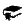 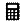 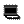 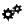 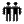 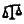 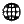 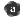 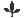 Opportunities to engage with:Opportunities to engage with:Opportunities to engage with:Teaching and learningKey to general capabilities and cross-curriculum priorities Literacy   Numeracy   ICT capability   Critical and creative thinking   Personal and social capability   Ethical behaviour   Intercultural understanding Aboriginal and Torres Strait Islander histories and cultures   Asia and Australia’s engagement with Asia   Sustainability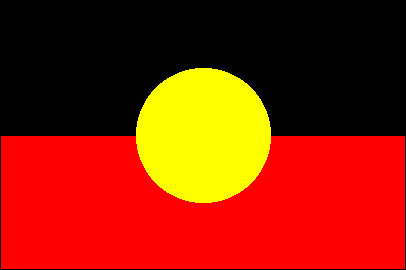 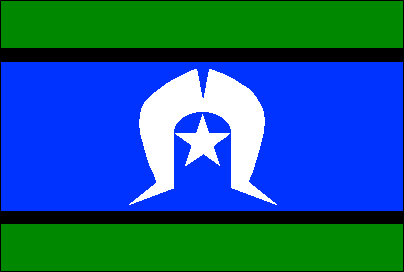 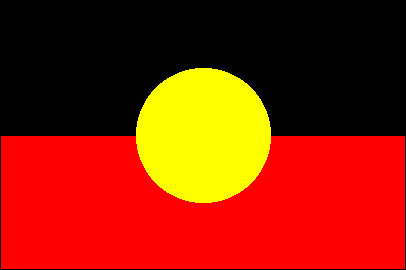 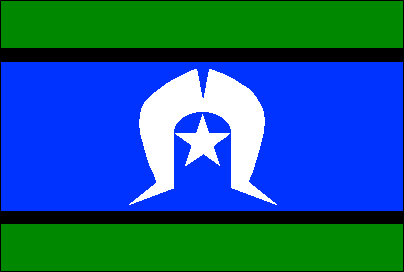  Literacy   Numeracy   ICT capability   Critical and creative thinking   Personal and social capability   Ethical behaviour   Intercultural understanding Aboriginal and Torres Strait Islander histories and cultures   Asia and Australia’s engagement with Asia   Sustainability Literacy   Numeracy   ICT capability   Critical and creative thinking   Personal and social capability   Ethical behaviour   Intercultural understanding Aboriginal and Torres Strait Islander histories and cultures   Asia and Australia’s engagement with Asia   Sustainability Literacy   Numeracy   ICT capability   Critical and creative thinking   Personal and social capability   Ethical behaviour   Intercultural understanding Aboriginal and Torres Strait Islander histories and cultures   Asia and Australia’s engagement with Asia   SustainabilityDevelop assessmentAssessmentFor advice and guidelines on assessment, see: www.qsa.qld.edu.auAssessmentFor advice and guidelines on assessment, see: www.qsa.qld.edu.auThe following assessment will provide a targeted selection of evidence of student learning across different assessment techniques and instruments. This evidence will be collected in a folio to make an overall on-balance judgment about student achievement and progress at appropriate points, and to inform the reporting process.The following assessment will provide a targeted selection of evidence of student learning across different assessment techniques and instruments. This evidence will be collected in a folio to make an overall on-balance judgment about student achievement and progress at appropriate points, and to inform the reporting process.The following assessment will provide a targeted selection of evidence of student learning across different assessment techniques and instruments. This evidence will be collected in a folio to make an overall on-balance judgment about student achievement and progress at appropriate points, and to inform the reporting process.Develop assessmentAssessmentFor advice and guidelines on assessment, see: www.qsa.qld.edu.auAssessmentFor advice and guidelines on assessment, see: www.qsa.qld.edu.auUnit 1Unit 2Unit 3Develop assessmentAssessmentFor advice and guidelines on assessment, see: www.qsa.qld.edu.auAssessmentFor advice and guidelines on assessment, see: www.qsa.qld.edu.auAssessment Assessment AssessmentDevelop assessmentAssessmentFor advice and guidelines on assessment, see: www.qsa.qld.edu.auAssessmentFor advice and guidelines on assessment, see: www.qsa.qld.edu.auResearch: Assignment (Written or multimodal)The purpose of this assessment is to make judgments about students’ responses to evidence within a specified context and based on the process of historical inquiry. Students research and communicate their understanding from a medieval individual’s point of view in response to an event or phenomenon such as:the medieval way of liferole and relationships of the individual in a feudal societyinfluence and dominance of the Catholic Church.Supervised assessment: Extended response to historical sources (Written)The purpose of this assessment is to make judgments about students’ responses that are produced independently, under supervision and in a set time frame.Students consider a range of sources about Japan under the shoguns, including sources about:the traditional feudal system and that of the Tokugawa Shogunatethe development and effects of foreign tradeenvironmental and land use policies in Japantheories about the decline of the shogunate.Students write an extended response to historical sources that puts forward a point of view supported by the interpretation, analysis and evaluation of evidence. The historical sources will be mainly seen.Supervised assessment: Response to historical sources (Written)The purpose of this assessment is to make judgments about students’ responses that are produced independently, under supervision and in a set time frame.Students consider a range of sources about the Spanish conquest of the Americas, including the:nature of life before Spanish arrivalarrival of the Spanish and extent of their invasionnature of interactions between the Spanish and either the Aztecs OR IncasThe student responses required will vary in length and require the interpretation, analysis and evaluation of historical sources (seen and unseen).Make judgments and use feedbackMake judgments and use feedbackModerationTeachers develop tasks and plan units.Teachers cross-mark tasks to ensure consistency of judgments.Teachers develop tasks and plan units.Teachers calibrate A–E samples of student work that link to the standards before marking tasks. They moderate to ensure consistency of judgments.Teachers select representative folios and meet to ensure consistency of judgments before marking tasks.Teachers develop tasks and plan units.Teachers calibrate A–E samples of student work that link to the standards before marking tasks. They moderate to ensure consistency of judgments.Teachers select representative folios and meet to ensure consistency of judgments before marking tasks.Historical Knowledge and UnderstandingHistorical Knowledge and UnderstandingHistorical Knowledge and UnderstandingHistorical Knowledge and UnderstandingHistorical Knowledge and UnderstandingHistorical Knowledge and UnderstandingHistorical Knowledge and UnderstandingHistorical Knowledge and UnderstandingHistorical SkillsHistorical Knowledge123Historical UnderstandingsThe key concepts of historical understanding are:123Historical Skills123The Ancient to the Modern World: OverviewThe Ancient to the Modern World: OverviewThe Ancient to the Modern World: OverviewThe Ancient to the Modern World: OverviewEvidenceInformation obtained from historical sources used to construct an explanation or narrative, to support a hypothesis, or prove or disprove a conclusion. Chronology, terms and conceptsChronology, terms and conceptsChronology, terms and conceptsChronology, terms and conceptsOverview content for the ancient to modern world (Byzantine, Celtic, Anglo-Saxon, Viking, Ottoman, Khmer, Mongols, Yuan and Ming dynasties, Aztec, Inca) includes the following:EvidenceInformation obtained from historical sources used to construct an explanation or narrative, to support a hypothesis, or prove or disprove a conclusion. Sequence historical events, developments and periods (ACHHS148) Overview content for the ancient to modern world (Byzantine, Celtic, Anglo-Saxon, Viking, Ottoman, Khmer, Mongols, Yuan and Ming dynasties, Aztec, Inca) includes the following:EvidenceInformation obtained from historical sources used to construct an explanation or narrative, to support a hypothesis, or prove or disprove a conclusion. Use historical terms and concepts (ACHHS149) the transformation of the Roman world and the spread of Christianity and IslamContinuity and changeContinuities are aspects of the past that have remained the same over certain periods of time. Changes are events or developments from the past that represent modifications, alterations and transformations. Historical questions and researchHistorical questions and researchHistorical questions and researchHistorical questions and researchthe transformation of the Roman world and the spread of Christianity and IslamContinuity and changeContinuities are aspects of the past that have remained the same over certain periods of time. Changes are events or developments from the past that represent modifications, alterations and transformations. Identify a range of questions about the past to inform a historical inquiry (ACHHS150) key features of the medieval world (feudalism, trade routes, voyages of discovery, contact and conflict) Continuity and changeContinuities are aspects of the past that have remained the same over certain periods of time. Changes are events or developments from the past that represent modifications, alterations and transformations. Identify a range of questions about the past to inform a historical inquiry (ACHHS150) key features of the medieval world (feudalism, trade routes, voyages of discovery, contact and conflict) Continuity and changeContinuities are aspects of the past that have remained the same over certain periods of time. Changes are events or developments from the past that represent modifications, alterations and transformations. Identify and locate relevant sources, using ICT and other methods (ACHHS151) the emergence of ideas about the world and the place of people in it by the end of the period (such as the Renaissance, the Scientific Revolution and the Enlightenment). Cause and effectThe relationship between a factor or set of factors (cause/s) and consequence/s (effect/s). These form sequences of events and developments over time. Analysis and use of sourcesAnalysis and use of sourcesAnalysis and use of sourcesAnalysis and use of sourcesthe emergence of ideas about the world and the place of people in it by the end of the period (such as the Renaissance, the Scientific Revolution and the Enlightenment). Cause and effectThe relationship between a factor or set of factors (cause/s) and consequence/s (effect/s). These form sequences of events and developments over time. Identify the origin and purpose of primary and secondary sources (ACHHS152) The Western and Islamic World: Medieval EuropeThe Western and Islamic World: Medieval EuropeThe Western and Islamic World: Medieval EuropeThe Western and Islamic World: Medieval EuropePerspectivesA point of view or position from which events are seen and understood, and influenced by age, gender, culture, social position and beliefs and values. Locate, compare, select and use information from a range of sources as evidence (ACHHS153) The way of life in Medieval Europe (social, cultural, economic and political features) and the roles and relationships of different groups in society (ACDSEH008) PerspectivesA point of view or position from which events are seen and understood, and influenced by age, gender, culture, social position and beliefs and values. Locate, compare, select and use information from a range of sources as evidence (ACHHS153) The way of life in Medieval Europe (social, cultural, economic and political features) and the roles and relationships of different groups in society (ACDSEH008) PerspectivesA point of view or position from which events are seen and understood, and influenced by age, gender, culture, social position and beliefs and values. Draw conclusions about the usefulness of sources (ACHHS154)Significant developments and/or cultural achievements, such as changing relations between Islam and the West (including the Crusades), architecture, medieval manuscripts and music (ACDSEH050) EmpathyAn understanding of the past from the point of view of the participant/s, including an appreciation of the circumstances faced, and the motivations, values and attitudes behind actions. Perspectives and interpretationsPerspectives and interpretationsPerspectives and interpretationsPerspectives and interpretationsSignificant developments and/or cultural achievements, such as changing relations between Islam and the West (including the Crusades), architecture, medieval manuscripts and music (ACDSEH050) EmpathyAn understanding of the past from the point of view of the participant/s, including an appreciation of the circumstances faced, and the motivations, values and attitudes behind actions. Identify and describe points of view, attitudes and values in primary and secondary sources (ACHHS155) Significant developments and/or cultural achievements, such as changing relations between Islam and the West (including the Crusades), architecture, medieval manuscripts and music (ACDSEH050) EmpathyAn understanding of the past from the point of view of the participant/s, including an appreciation of the circumstances faced, and the motivations, values and attitudes behind actions. Explanation and communicationExplanation and communicationExplanation and communicationExplanation and communicationContinuity and change in society in ONE of the following areas: crime and punishment; military and defence systems; towns, cities and commerce (ACDSEH051) SignificanceThe importance that is assigned to particular aspects of the past, such as events, developments, movements and historical sites, and includes an examination of the principles behind the selection of what should be investigated and remembered. Develop texts, particularly descriptions and explanations that use evidence from a range of sources that are acknowledged (ACHHS156)Continuity and change in society in ONE of the following areas: crime and punishment; military and defence systems; towns, cities and commerce (ACDSEH051) SignificanceThe importance that is assigned to particular aspects of the past, such as events, developments, movements and historical sites, and includes an examination of the principles behind the selection of what should be investigated and remembered. Use a range of communication forms (oral, graphic, written) and digital technologies (ACHHS157) The dominance of the Catholic Church and the role of significant individuals such as Charlemagne (ACDSEH052) ContestabilityDebate about particular interpretations of the past as a result of the nature of available evidence and/or different perspectives. The Asia-Pacific World: Japan under the Shoguns’The Asia-Pacific World: Japan under the Shoguns’The Asia-Pacific World: Japan under the Shoguns’The Asia-Pacific World: Japan under the Shoguns’The way of life in shogunate Japan, including social, cultural, economic and political features (including the feudal system and the increasing power of the shogun) (ACDSEH012) The role of the Tokugawa Shogunate in reimposing a feudal system (based on daimyo and samurai) and the increasing control of the Shogun over foreign trade. (ACDSEH063) The use of environmental resources in Shogunate Japan and the forestry and land use policies of the Tokugawa Shogunate (ACDSEH064) Theories about the decline of the Shogunate, including modernisation and westernisation, through the adoption of Western arms and technology (ACDSEH065)Expanding contacts: The Spanish Conquest of the Americas Expanding contacts: The Spanish Conquest of the Americas Expanding contacts: The Spanish Conquest of the Americas Expanding contacts: The Spanish Conquest of the Americas Pre-Columbian life in the Americas, including social organisation, city life and beliefs (ACDSEH016)When, how and why the Spanish arrived in the Americas, and where they went, including the various societies and geographical features they encountered (ACDSEH073) The nature of the interaction between the Spanish and the indigenous populations, with a particular focus on either the Aztecs OR Incas (ACDSEH074) The impact of the conquest on the Aztecs OR Incas as well as on the wider world, such as the introduction of new diseases, horses and gunpowder in the Americas, and new foods and increased wealth in Europe (ACDSEH075)The longer-term effects of colonisation, including slavery, population changes and lack of control over resources (ACDSEH076) 